Remote Learning Daily Schedule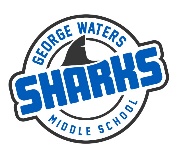 *Attendance will be taken during shaded portions of the dayClassroom601 TIMESSCHEDULE9:00-9:20Math Online Class with Ms. Martin9:20-9:50Independent Math workMs. Martin is available for extra help during this time.9:50-10:10ELA Online Class with Ms. Harland10:10-10:40Independent ELA workMs. Harland is available for extra help during this time.10:40-11:10Self-directed work time11:10-12:10LUNCH12:10-12:50Self-directed work time12:50-1:10Social Studies online class with Mr. Johnson1:10-1:30Self-directed work time1:30-1:50Science online class with Mr. Henderson1:50-2:10Self-directed work time2:10-2:30Online Phys. Ed. Class with Mr. Glowa2:30-2:50Art online class with Mr. Kozyra2:50-3:15Self-directed work time